МИНОБРНАУКИ РОССИИФедеральное государственное бюджетное образовательное учреждение высшего образования «Юго-Западный государственный университет»(ЮЗГУ)Кафедра информационной безопасности                                               УТВЕРЖДАЮ                                               Проректор по учебной работе                                                                           О.Г. Локтионова                                                         «    »                                  2017г.Структура сигналов фазовой радиотелеграфии с кодом МТК-5Методические указания по выполнению практической работы по дисциплине «Введение в специальность» для студентов укрупненной группы специальностей 10.05.02Курск 2017УДК 621.(076.1)Составители: В.Л. Лысенко, М.А. Ефремов.РецензентКандидат технических наук, доцент кафедры информационной безопасности А.Г. СпеваковСтруктура сигналов фазовой радиотелеграфии с кодом МТК-5: методические указания по выполнению практической работы по дисциплине «Введение в специальность» / Юго-Зап. гос. ун-т; сост.: В.Л. Лысенко, М.А. Ефремов. Курск, 2017. 6 с.: ил.1, Библиогр.: с. 6.Методические указания соответствуют требованиям программы, утвержденной учебно-методическим объединением по специальностям и направлениям подготовки «Информационная безопасность телекоммуникационных систем». Предназначены для студентов укрупненной группы специальностей 10.05.02 дневной формы обучения.Текст печатается в авторской редакцииПодписано в печать.	Формат 60х84 1/16.Усл. печ. л.	Уч. –изд.л.	Тираж 30 экз. Заказ.	Бесплатно.Юго-Западный государственный университет.305040, г. Курск, ул. 50 лет Октября, 94.1 Цель практической работыОзнакомление с принципами и методом фазовой радиотелеграфии с использованием фазовой манипуляции несущего сигнала и его демодуляции для документальных сообщений, кодированных кодом МТК-5.Перед выполнением практических заданий студенты должны ориентироваться в основных аспектах теоретических основ электротехники, владеть соответствующими методами представления и преобразования сообщений и сигналов.В результате выполнения практического задания студенты должны освоить принципы формирования (фазовой модуляции и демодуляции) сигналов документальных сообщений, кодированных кодом МТК-5 и извлечения телеграфных сообщений из фазово-манипулированных сигналов, а также знать признаки проявления радиотелеграфных сигналов этого вида.2 Краткие теоретические сведенияДискретные телеграфные сообщения могут кодироваться не только кодами Морзе и пятиразрядным кодом МТК-2, но и семиразрядным кодом МТК-5.Как известно, для беспроводной передачи дискретных сообщений используются методы радиотелеграфии.Для согласования спектра частот дискретного сообщения, представленного в виде двоичного кода, с беспроводным каналом связи на практике часто используются методы фазовой манипуляции (ФМн).Одним из вариантов ФМн является изменение фазы несущего сигнала S0(t) на φ1 при поступлении на фазовый модулятор двоичного символа «1» и - на φ2 при поступлении символа «0». Для увеличения помехоустойчивости значения фаз φ1 и φ2 выбираются противоположными, например: φ1 = φ”1” = 180о, φ2 = φ”0” = 0о (ФМн вида «0 - ») (рис. 5.1).При этом изменение фазы несущего колебания S0(t) происходит в заданные моменты времени, определяемые последовательностью тактовых импульсов δ(t), и зависит от текущего значения дискретного сообщения a(t)в двоичной форме. При a(t) = 1 фаза текущего колебания изменяется на противоположную, а при a(t) = 0 фаза текущего колебания не изменяется.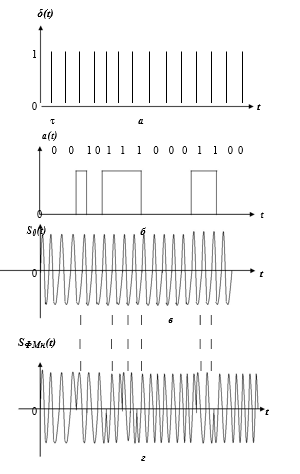 Рисунок 1 – Временная диаграмма формирования ФМн-радиосигнала при поступлении кодированного сообщения: а) δ(t)-тактовые импульсы; б) a(t)-сигнал кодированного сообщения; в) Sн(t)- несущий «опорный» сигнал; г) S(t) - фазово-манипулированный сигнал вида «0 - » (τ – период следования тактовых импульсов синхронизации).3 . Практическое заданиеНа основе использования таблицы кодирования текстовых сообщений кодом МТК-5 представить (преобразовать) произвольное текстовое сообщение в кодированное (т.е. кодировать текстовое сообщение).Представить кодированное сообщение в виде радиосигнала с ФМн вида «0 - ».Выделить (демодулировать) заданный ФМн-радиосигнал и представить его в виде кодированного сообщения.Декодировать демодулированное сообщение, преобразовав его в текстовую форму.Привести вид исходного сообщения, а также временные диаграммы кодированного и модулированного процессов.4 Контрольные вопросыВ чем особенность кодирования телеграфных сообщений кодом МТК-7?Что называют фазовой модуляцией сигнала?Чем отличается фазовая модуляция от фазовой манипуляции?Изобразить фазово-манипулированный сигнал вида «0 -  ».По каким признакам можно определить фазовую манипуляцию в радиотелеграфном сигнале?5 Библиографический списокЛукьянюк С.Г. Теория электрической связи. Сигналы, помехи и системы передачи: учебное пособие. / С. Г. Лукьянюк, А. М. Потапенко. – Курск.: Юго-Зап. гос. ун-т., 2012. - 223 с.Галкин В.А. Цифровая мобильная радиосвязь: учебное пособие / В. А. Галкин. - М. : Горячая линия - Телеком, 2007. - 432 с.